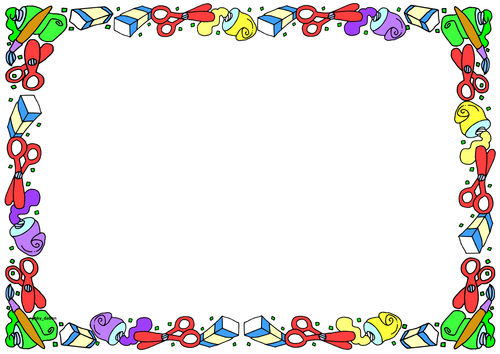 IntentLearning how to prepare meals is both an important life skill and an opportunity for our pupils to display their practical abilities.We aim to ensure all pupils are able to:Understand the importance of good food hygiene and ensuring they conduct themselves safely in the classroom/kitchenDevelop an understanding of the principles of nutrition and healthy eating, what is the ‘Eat well guide’? What nutrients do we need and how many nutrients. How to work out portion sizes and menu planning for daily meals. Looking closely at the food we eat and what is good and bad for us.Experience foods and delicacies from a range of culturesFollow a recipe sequentially to create a productUnderstand the factors which influence food choice, such as specialist diets and budgetsEvaluate their product based on appearance, texture and tasteDevelop a dish based on a design brief and make changes based on their evaluation of their product (GCSE)Develop of love of food and cooking!Each group has as double lesson a week and this consists of a mixture of theory and practical depending on the scheme of work set for that week. KS2 have a single lesson a week where they are picking up basic skills of cooking and learning about the rules of the kitchen and the equipment we use. KS4 have 4 lessons a week to work on theory and practical towards coursework.ImplementationFood technology is delivered to all pupils from year 5 to year 9, in mixed ability groups. This is positive as it enables pupils to be paired to ensure that those with proficiency in the subject can support their peers who may struggle more – particularly with practical skillsA mixture of theory and practical lessons allows pupils to develop both knowledge and skills.Double lessons provide the opportunity to have a split lesson, with a focus on theory in the first half and practical skills in the second.Lessons in years 5-8 are mostly teacher led, with the pupils working collectively as a group, but we do also do paired or small group work so that it gives individuals the chance to be more hands on and develop their skills.Pupils will be encouraged to work more independently as they progress through the curriculumWe develop a range of sensory words that we use within the lesson when tasting products – these are reinforced through their presence around the room on displays and through vocabulary lists in pupils’ folders. A wider vocabulary is necessary for effective product evaluation.A GCSE equivalent qualification in Hospitality and Catering is available as an optional lesson at Key Stage 4 - reduced group numbers in years 10 and 11 allow the opportunity to spend more time with individual pupils to ensure they have the support they require.ImpactThe WJEC Level 1/2 Certificate contributes to school performance measures. 2021 is our first year of entry since the move form GCSE Food Studies. The change was implemented as the Hospitality and Catering course contains elements more focussed on careers in catering, which can be of use to pupils planning their next steps as they leave Rosewood.While KS4 outcomes offer some insight into the impact of the curriculum, the achievement of our pupils is not solely measured through their academic success.Due to the nature of our pupils, many have experienced disrupted home lives, or been left to care for themselves and/or siblings – providing them with the skills to prepare nutritional meals has improved their home lives. Further to this, many pupils leave home at a young age, again these skills are invaluable.It is important that the pupils have a great understanding of the food choices they are making. This is to ensure they understand the importance of the food choices they make and wanting to take care of their body and health. We look into not only the foods we eat and the portion sizes for age groups but also how important it is that we get enough exercise and sleep as this is also vitally important to keep our body working correctly. We look at different exercises and sports that we can incorporate into our lifestyle. What effect is the food we eat going to have on our body? Looking at different diseases such as diabetes and heart disease.Year 7Year 8Year 9AutumnWeek 1Week 2Week 3Week 4Week 5Week 6Week 7Week 8Week 9Week 10Week 11Week 12Baseline test.Food hygiene health and safety and equipment.Sensory descriptors.Baseline test.Food hygiene health and safety and equipment.Sensory descriptors.Basic Knife skills, preparing a fruit saladUsing grater/peeler other small equipment. Basic Knife skills, preparing a fruit saladUsing grater/peeler other small equipment. Describe Principles of the Eatwell Guide, basic Nutrients, food groups.Describe Principles of the Eatwell Guide, basic Nutrients, food groups.Explain healthy eating tips, the 5 A Day. Explain healthy eating tips, the 5 A Day. Demonstrate Knife skills using the hob (frying, boiling and simmering)Demonstrate Knife skills using the hob (frying, boiling and simmering)Demonstrate Hygiene and safety, focusing on using Knives, the kettle(hot water)Demonstrate Hygiene and safety, focusing on using Knives, the kettle(hot water) Revision and assessment SpringWeek 1Week 2Week 3Week 4Week 5Week 6Week 7Week 8Week 9Week 10Week 11Week 12Importance of carbohydrates,Identifying carbohydrates.Importance of carbohydrates,Identifying carbohydrates. To acquire and demonstrate weighing and measuring, grating, knife skills, rubbing-in method, baking methods. To acquire and demonstrate weighing and measuring, grating, knife skills, rubbing-in method, baking methods.Demonstrating methods of baking using the rubbing in method. Demonstrating methods of baking using the rubbing in method. Food hygiene and safety, personal hygiene and the oven.Food hygiene and safety, personal hygiene and the oven. Nutrients, Dairy and alternatives, evaluating products using the sensory descriptors. Nutrients, Dairy and alternatives, evaluating products using the sensory descriptors. To Acquire and demonstrate weighing, measuring, grating, slicing, spreading and using the grill. To Acquire and demonstrate weighing, measuring, grating, slicing, spreading and using the grill. Revision and assessmentSummerWeek 1Week 2Week 3Week 4Week 5Week 6Week 7Week 8Week 9Week 10Week 11Week 12Nutrients, proteins.Describe why we need protein.Nutrients, proteins.Describe why we need protein.Demonstrate folding, dividing mixture, using the oven.Demonstrate folding, dividing mixture, using the oven.To investigate the nutritional requirements for teenagers and plan a suitable main dish. To investigate the nutritional requirements for teenagers and plan a suitable main dish. Demonstrate skills using the hob, stir-frying, boiling and simmering.Demonstrate skills using the hob, stir-frying, boiling and simmering.Demonstrating skills using small electrical equipment, whisk, food processor. Demonstrating skills using small electrical equipment, whisk, food processor. Demonstrate food preparation skills, mixing, combining, forming and shaping.  Demonstrate food preparation skills, mixing, combining, forming and shaping.  Revision and assessmentAutumnWeek 1Week 2Week 3Week 4Week 5Week 6Week 7Week 8Week 9Week 10Week 11Week 12Remainder of termTo Recall hygiene and safety of the food room.To Recall hygiene and safety of the food room. To recall the principles of The Eatwell Guide. To recall the principles of The Eatwell Guide. Demonstrating measuring skills, using the hob (boiling and simmering) Demonstrating measuring skills, using the hob (boiling and simmering)Measuring skills, cake making and using the oven. (baking) Carrot cakesMeasuring skills, cake making and using the oven. (baking) Carrot cakesDeveloping skills using eggs, making a frittata.Describe the function  of eggs in cooking.Developing skills using eggs, making a frittata.Describe the function  of eggs in cooking.Rubbing-in, forming and shaping dough. Fruit sconesRubbing-in, forming and shaping dough. Fruit scones Revision and assessmentSpringWeek 1Week 2Week 3Week 4Week 5Week 6Week 7Week 8Week 9Week 10Week 11Week 12Remainder of termNaming key Micronutrients, why are they needed in the diet.Naming key Micronutrients, why are they needed in the diet.To demonstrate using the hob,(boiling, Simmering) the all-in-one sauce method.To demonstrate using the hob,(boiling, Simmering) the all-in-one sauce method.To investigate the dietary needs of young people. Relate to school lunches.To investigate the dietary needs of young people. Relate to school lunches. Using the hob, (simmering, frying, boiling) to prepare and cook a meat or vegetarian alternative dish. Using the hob, (simmering, frying, boiling) to prepare and cook a meat or vegetarian alternative dish.Demonstrate the principles of handling raw meat. Hygiene and safety.Demonstrate the principles of handling raw meat. Hygiene and safety.Produce a savoury dish using the hob and the oven. Produce a savoury dish using the hob and the oven.  Revision and assessmentSummerWeek 1Week 2Week 3Week 4Week 5Week 6Week 7Week 8Week 9Week 10Week 11Week 12Remainder of term Bread making Bread making To develop and demonstrate, forming, kneading and shaping yeast dough.  To develop and demonstrate, forming, kneading and shaping yeast dough.  To identify a range of bread products, produce a pizza. To identify a range of bread products, produce a pizza. To prepare raw meat to produce burgers. To prepare raw meat to produce burgers. To cook and prepare fajitas, demonstrating knife skills and using the hob.  To cook and prepare fajitas, demonstrating knife skills and using the hob.  To demonstrate the use of marinade to enhance the flavour of a dish. To demonstrate the use of marinade to enhance the flavour of a dish. Revision and assessmentAutumnWeek 1Week 2Week 3Week 4Week 5Week 6Week 7Week 8Week 9Week 10Week 11Week 12Remainder of termTo describe and apply the principles of The Eatwell Guide.To describe and apply the principles of The Eatwell Guide. To secure and demonstrate hob skills(making a rice dish) To secure and demonstrate hob skills(making a rice dish) To list and explain the dietary needs of children and young people. To list and explain the dietary needs of children and young people. To investigate the relationship between physical activity and energy balance.  To investigate the relationship between physical activity and energy balance.  Demonstrate skills using the grill, making a pasta dish. Demonstrate skills using the grill, making a pasta dish. To identify special dietary needs (including food allergens, food intolerance and religious/cultural needs. To identify special dietary needs (including food allergens, food intolerance and religious/cultural needs. Revision and assessmentSpringWeek 1Week 2Week 3Week 4Week 5Week 6Week 7Week 8Week 9Week 10Week 11Week 12Remainder of term To investigate the information that is provided on food packaging.Modify a dish. To investigate the information that is provided on food packaging.Modify a dish. To secure and demonstrate knife skills, (frying, boiling, Simmering) mashing and layering. Prepare a cottage pie. To secure and demonstrate knife skills, (frying, boiling, Simmering) mashing and layering. Prepare a cottage pie. Demonstrating knife skills and forming and shaping when making samosas. Demonstrating knife skills and forming and shaping when making samosas. To secure and demonstrate weighing skills when preparing a savoury tart. To secure and demonstrate weighing skills when preparing a savoury tart. To explain the science of aeration.To explain the science of shortening and coagulation. To explain the science of aeration.To explain the science of shortening and coagulation. To prepare and cook a lasagne. To prepare and cook a lasagne. Revision and assessmentSummerWeek 1Week 2Week 3Week 4Week 5Week 6Week 7Week 8Week 9Week 10Week 11Week 12Remainder of termTo investigate the hygiene factors when selling food at a festival.To investigate the hygiene factors when selling food at a festival. Allergen information on food labels, consumer information. Allergen information on food labels, consumer information. To investigate food choice, meal options. To investigate food choice, meal options.To create a recipe kit dish. To create a recipe kit dish. Demonstrate the skills used when making a recipe kit dish.Demonstrate the skills used when making a recipe kit dish. To evaluate the principles of using small electrical equipment. To evaluate the principles of using small electrical equipment. Revision and assessmentYear 10Year 10AutumnTheoryTheoryTheoryTheoryTheoryTheoryTheoryTheoryPracticalPracticalPracticalPracticalPracticalPracticalPracticalPracticalPracticalPracticalPracticalPracticalPracticalRemainder of termUnit 1 LO4: Know how food can cause ill health.Unit 1 LO4: Know how food can cause ill health.Unit 1 LO4: Know how food can cause ill health.Unit 1 LO4: Know how food can cause ill health.Unit 1 LO4: Know how food can cause ill health.Unit 1 LO4: Know how food can cause ill health.Unit 1 LO4: Know how food can cause ill health.Unit 1 LO4: Know how food can cause ill health.Developing skills taught at KS3knife skills e.g. soups, salads, vegetablecuts; methods of cake making; yeast doughs; pastry making; saucesDeveloping skills taught at KS3knife skills e.g. soups, salads, vegetablecuts; methods of cake making; yeast doughs; pastry making; saucesDeveloping skills taught at KS3knife skills e.g. soups, salads, vegetablecuts; methods of cake making; yeast doughs; pastry making; saucesDeveloping skills taught at KS3knife skills e.g. soups, salads, vegetablecuts; methods of cake making; yeast doughs; pastry making; saucesDeveloping skills taught at KS3knife skills e.g. soups, salads, vegetablecuts; methods of cake making; yeast doughs; pastry making; saucesDeveloping skills taught at KS3knife skills e.g. soups, salads, vegetablecuts; methods of cake making; yeast doughs; pastry making; saucesDeveloping skills taught at KS3knife skills e.g. soups, salads, vegetablecuts; methods of cake making; yeast doughs; pastry making; saucesDeveloping skills taught at KS3knife skills e.g. soups, salads, vegetablecuts; methods of cake making; yeast doughs; pastry making; saucesDeveloping skills taught at KS3knife skills e.g. soups, salads, vegetablecuts; methods of cake making; yeast doughs; pastry making; saucesDeveloping skills taught at KS3knife skills e.g. soups, salads, vegetablecuts; methods of cake making; yeast doughs; pastry making; saucesDeveloping skills taught at KS3knife skills e.g. soups, salads, vegetablecuts; methods of cake making; yeast doughs; pastry making; saucesDeveloping skills taught at KS3knife skills e.g. soups, salads, vegetablecuts; methods of cake making; yeast doughs; pastry making; saucesDeveloping skills taught at KS3knife skills e.g. soups, salads, vegetablecuts; methods of cake making; yeast doughs; pastry making; sauces Revision and assessmentSpringTheoryTheoryTheoryTheoryTheoryTheoryTheoryTheoryPracticalPracticalPracticalPracticalPracticalPracticalPracticalPracticalPracticalPracticalPracticalPracticalPracticalRemainder of termLO1: Understand the importance ofnutrition when planning meals.LO2: Understand menu planning.LO1: Understand the importance ofnutrition when planning meals.LO2: Understand menu planning.LO1: Understand the importance ofnutrition when planning meals.LO2: Understand menu planning.LO1: Understand the importance ofnutrition when planning meals.LO2: Understand menu planning.LO1: Understand the importance ofnutrition when planning meals.LO2: Understand menu planning.LO1: Understand the importance ofnutrition when planning meals.LO2: Understand menu planning.LO1: Understand the importance ofnutrition when planning meals.LO2: Understand menu planning.LO1: Understand the importance ofnutrition when planning meals.LO2: Understand menu planning.Producing dishes using a range ofcommodities: meat; fish; poultry; eggs; dairy; vegetarian alternativesProducing dishes using a range ofcommodities: meat; fish; poultry; eggs; dairy; vegetarian alternativesProducing dishes using a range ofcommodities: meat; fish; poultry; eggs; dairy; vegetarian alternativesProducing dishes using a range ofcommodities: meat; fish; poultry; eggs; dairy; vegetarian alternativesProducing dishes using a range ofcommodities: meat; fish; poultry; eggs; dairy; vegetarian alternativesProducing dishes using a range ofcommodities: meat; fish; poultry; eggs; dairy; vegetarian alternativesProducing dishes using a range ofcommodities: meat; fish; poultry; eggs; dairy; vegetarian alternativesProducing dishes using a range ofcommodities: meat; fish; poultry; eggs; dairy; vegetarian alternativesProducing dishes using a range ofcommodities: meat; fish; poultry; eggs; dairy; vegetarian alternativesProducing dishes using a range ofcommodities: meat; fish; poultry; eggs; dairy; vegetarian alternativesProducing dishes using a range ofcommodities: meat; fish; poultry; eggs; dairy; vegetarian alternativesProducing dishes using a range ofcommodities: meat; fish; poultry; eggs; dairy; vegetarian alternativesProducing dishes using a range ofcommodities: meat; fish; poultry; eggs; dairy; vegetarian alternatives Revision and assessmentSummerTheoryTheoryTheoryTheoryTheoryTheoryTheoryTheoryPracticalPracticalPracticalPracticalPracticalPracticalPracticalPracticalPracticalPracticalPracticalPracticalPracticalRemainder of termUnit 1 LO1:Understand the environment inwhich hospitality and catering providersoperateUnit 1 LO1:Understand the environment inwhich hospitality and catering providersoperateUnit 1 LO1:Understand the environment inwhich hospitality and catering providersoperateUnit 1 LO1:Understand the environment inwhich hospitality and catering providersoperateUnit 1 LO1:Understand the environment inwhich hospitality and catering providersoperateUnit 1 LO1:Understand the environment inwhich hospitality and catering providersoperateUnit 1 LO1:Understand the environment inwhich hospitality and catering providersoperateUnit 1 LO1:Understand the environment inwhich hospitality and catering providersoperateProduce dishes to be served on a range ofdifferent menus (eg. Vegetarian, vegan, gluten free, school mealsProduce dishes to be served on a range ofdifferent menus (eg. Vegetarian, vegan, gluten free, school mealsProduce dishes to be served on a range ofdifferent menus (eg. Vegetarian, vegan, gluten free, school mealsProduce dishes to be served on a range ofdifferent menus (eg. Vegetarian, vegan, gluten free, school mealsProduce dishes to be served on a range ofdifferent menus (eg. Vegetarian, vegan, gluten free, school mealsProduce dishes to be served on a range ofdifferent menus (eg. Vegetarian, vegan, gluten free, school mealsProduce dishes to be served on a range ofdifferent menus (eg. Vegetarian, vegan, gluten free, school mealsProduce dishes to be served on a range ofdifferent menus (eg. Vegetarian, vegan, gluten free, school mealsProduce dishes to be served on a range ofdifferent menus (eg. Vegetarian, vegan, gluten free, school mealsProduce dishes to be served on a range ofdifferent menus (eg. Vegetarian, vegan, gluten free, school mealsProduce dishes to be served on a range ofdifferent menus (eg. Vegetarian, vegan, gluten free, school mealsProduce dishes to be served on a range ofdifferent menus (eg. Vegetarian, vegan, gluten free, school mealsProduce dishes to be served on a range ofdifferent menus (eg. Vegetarian, vegan, gluten free, school meals Revision and assessmentYear 11Year 11AutumnTheoryTheoryTheoryTheoryTheoryTheoryTheoryTheoryPracticalPracticalPracticalPracticalPracticalPracticalPracticalPracticalPracticalPracticalPracticalPracticalPracticalRemainder of termLO1: Understand the environment in which hospitality and catering providers operate.LO2: Understand how Hospitality and catering providers operate.LO3: Understand how Hospitality and catering provision meets health and safety requirements.LO1: Understand the environment in which hospitality and catering providers operate.LO2: Understand how Hospitality and catering providers operate.LO3: Understand how Hospitality and catering provision meets health and safety requirements.LO1: Understand the environment in which hospitality and catering providers operate.LO2: Understand how Hospitality and catering providers operate.LO3: Understand how Hospitality and catering provision meets health and safety requirements.LO1: Understand the environment in which hospitality and catering providers operate.LO2: Understand how Hospitality and catering providers operate.LO3: Understand how Hospitality and catering provision meets health and safety requirements.LO1: Understand the environment in which hospitality and catering providers operate.LO2: Understand how Hospitality and catering providers operate.LO3: Understand how Hospitality and catering provision meets health and safety requirements.LO1: Understand the environment in which hospitality and catering providers operate.LO2: Understand how Hospitality and catering providers operate.LO3: Understand how Hospitality and catering provision meets health and safety requirements.LO1: Understand the environment in which hospitality and catering providers operate.LO2: Understand how Hospitality and catering providers operate.LO3: Understand how Hospitality and catering provision meets health and safety requirements.LO1: Understand the environment in which hospitality and catering providers operate.LO2: Understand how Hospitality and catering providers operate.LO3: Understand how Hospitality and catering provision meets health and safety requirements.Plan, trial, prepare, cook and serve a three course meal/range of dishes for a target group, or target catering outlet, with reference to the specific nutritional needs of the target group. Produce a portfolio for dishes. Include accompaniments and demonstrate presentation skills. Working with: meat/poultry/fish/vegetarian alternatives; eggs and dairy produce; cereals; rice, pasta, or flour; fruit and vegetablesPlan, trial, prepare, cook and serve a three course meal/range of dishes for a target group, or target catering outlet, with reference to the specific nutritional needs of the target group. Produce a portfolio for dishes. Include accompaniments and demonstrate presentation skills. Working with: meat/poultry/fish/vegetarian alternatives; eggs and dairy produce; cereals; rice, pasta, or flour; fruit and vegetablesPlan, trial, prepare, cook and serve a three course meal/range of dishes for a target group, or target catering outlet, with reference to the specific nutritional needs of the target group. Produce a portfolio for dishes. Include accompaniments and demonstrate presentation skills. Working with: meat/poultry/fish/vegetarian alternatives; eggs and dairy produce; cereals; rice, pasta, or flour; fruit and vegetablesPlan, trial, prepare, cook and serve a three course meal/range of dishes for a target group, or target catering outlet, with reference to the specific nutritional needs of the target group. Produce a portfolio for dishes. Include accompaniments and demonstrate presentation skills. Working with: meat/poultry/fish/vegetarian alternatives; eggs and dairy produce; cereals; rice, pasta, or flour; fruit and vegetablesPlan, trial, prepare, cook and serve a three course meal/range of dishes for a target group, or target catering outlet, with reference to the specific nutritional needs of the target group. Produce a portfolio for dishes. Include accompaniments and demonstrate presentation skills. Working with: meat/poultry/fish/vegetarian alternatives; eggs and dairy produce; cereals; rice, pasta, or flour; fruit and vegetablesPlan, trial, prepare, cook and serve a three course meal/range of dishes for a target group, or target catering outlet, with reference to the specific nutritional needs of the target group. Produce a portfolio for dishes. Include accompaniments and demonstrate presentation skills. Working with: meat/poultry/fish/vegetarian alternatives; eggs and dairy produce; cereals; rice, pasta, or flour; fruit and vegetablesPlan, trial, prepare, cook and serve a three course meal/range of dishes for a target group, or target catering outlet, with reference to the specific nutritional needs of the target group. Produce a portfolio for dishes. Include accompaniments and demonstrate presentation skills. Working with: meat/poultry/fish/vegetarian alternatives; eggs and dairy produce; cereals; rice, pasta, or flour; fruit and vegetablesPlan, trial, prepare, cook and serve a three course meal/range of dishes for a target group, or target catering outlet, with reference to the specific nutritional needs of the target group. Produce a portfolio for dishes. Include accompaniments and demonstrate presentation skills. Working with: meat/poultry/fish/vegetarian alternatives; eggs and dairy produce; cereals; rice, pasta, or flour; fruit and vegetablesPlan, trial, prepare, cook and serve a three course meal/range of dishes for a target group, or target catering outlet, with reference to the specific nutritional needs of the target group. Produce a portfolio for dishes. Include accompaniments and demonstrate presentation skills. Working with: meat/poultry/fish/vegetarian alternatives; eggs and dairy produce; cereals; rice, pasta, or flour; fruit and vegetablesPlan, trial, prepare, cook and serve a three course meal/range of dishes for a target group, or target catering outlet, with reference to the specific nutritional needs of the target group. Produce a portfolio for dishes. Include accompaniments and demonstrate presentation skills. Working with: meat/poultry/fish/vegetarian alternatives; eggs and dairy produce; cereals; rice, pasta, or flour; fruit and vegetablesPlan, trial, prepare, cook and serve a three course meal/range of dishes for a target group, or target catering outlet, with reference to the specific nutritional needs of the target group. Produce a portfolio for dishes. Include accompaniments and demonstrate presentation skills. Working with: meat/poultry/fish/vegetarian alternatives; eggs and dairy produce; cereals; rice, pasta, or flour; fruit and vegetablesPlan, trial, prepare, cook and serve a three course meal/range of dishes for a target group, or target catering outlet, with reference to the specific nutritional needs of the target group. Produce a portfolio for dishes. Include accompaniments and demonstrate presentation skills. Working with: meat/poultry/fish/vegetarian alternatives; eggs and dairy produce; cereals; rice, pasta, or flour; fruit and vegetablesPlan, trial, prepare, cook and serve a three course meal/range of dishes for a target group, or target catering outlet, with reference to the specific nutritional needs of the target group. Produce a portfolio for dishes. Include accompaniments and demonstrate presentation skills. Working with: meat/poultry/fish/vegetarian alternatives; eggs and dairy produce; cereals; rice, pasta, or flour; fruit and vegetables Revision and assessmentSpringTheoryTheoryTheoryTheoryTheoryTheoryTheoryTheoryPracticalPracticalPracticalPracticalPracticalPracticalPracticalPracticalPracticalPracticalPracticalPracticalPracticalRemainder of termConsolidation and internal assessmentConsolidation and internal assessmentConsolidation and internal assessmentConsolidation and internal assessmentConsolidation and internal assessmentConsolidation and internal assessmentConsolidation and internal assessmentConsolidation and internal assessmentInternal practical assessmentInternal practical assessmentInternal practical assessmentInternal practical assessmentInternal practical assessmentInternal practical assessmentInternal practical assessmentInternal practical assessmentInternal practical assessmentInternal practical assessmentInternal practical assessmentInternal practical assessmentInternal practical assessment Revision and assessmentSummerCoursework submitted – revision and consolidation. Exam papers.Coursework submitted – revision and consolidation. Exam papers.Coursework submitted – revision and consolidation. Exam papers.Coursework submitted – revision and consolidation. Exam papers.Coursework submitted – revision and consolidation. Exam papers.Coursework submitted – revision and consolidation. Exam papers.Coursework submitted – revision and consolidation. Exam papers.Coursework submitted – revision and consolidation. Exam papers.Coursework submitted – revision and consolidation. Exam papers.Coursework submitted – revision and consolidation. Exam papers.Coursework submitted – revision and consolidation. Exam papers.Coursework submitted – revision and consolidation. Exam papers.Coursework submitted – revision and consolidation. Exam papers.